Pharmacy teams work in hospitals across NHS Greater Glasgow and . The teams include Pharmacy Support Workers, Pharmacy Technicians and Pharmacists, each of whom take part in your care. We work together with doctors and nurses to help us identify new patients, patients who need pharmacy advice and patients who are ready to go home.If you have any concerns about your medicines speak to any of the ward team.During your hospital stay the pharmacy team can review your medicines. They can review your relevant notes, tests, charts and ask you about your medicines.The pharmacy team will prioritise patients for further follow up, depending on their medication needs.If you would like to speak to the ward based pharmacy staff about your medicine you can ask the ward staff to refer you.When staff decide that you are ready to go home, they may write a prescription based on your current prescription chart.You may not need a supply of your usual medicines if you have enough at home. This helps us reduce waste and make sure that your prescription is ready as quickly as possible.Ward staff may be able to supply ready labelled packs of commonly used medicines instead of pharmacy.  This can save time.If you need medicines from pharmacy, the pharmacist reviews your prescription to make sure your medicines are safe and appropriate. Your prescription is then put in the dispensing queue.Once your prescription is ready, ward staff will review and authorise it. This makes sure an updated copy of your prescription is sent electronically to your GP.You will receive a paper copy of your discharge prescription. Please let your regular community pharmacy (local chemist) know when you get out of hospital. You can always ask your community pharmacy for information on any of the medicines you are taking.Written by: NHS GG&C Pharmacy Person Centred Care Group 	Approved by: NHS GG&C Pharmacy ServicesApproval date: January 2019 				Review Date: January 2022Pharmacy Services:From Admission to Discharge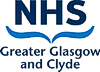 BackgroundPharmacy Input Throughout Your Stay